	EXAM APPLICATION FORM/ SINAV BAŞVURU FORMU                                       
                                                                                                           Date/Tarih:Name-Surname/Ad- SoyadGender/ Cinsiyet
ID or Passport Number/ Kimlik veya Pasaport NoNationality/ UyruğuMobile Phone/ Cep TelefonuHome Adress/ Ev AdresiLast Graduated School/ Son Mezun Olduğu Okul
Is the exam fee paid?/ Sınav ücreti yatırıldı mı?For SIU Students/ SİÜ Öğrencileri İçinFaculty/ DepartmentFakülte/ Bölüm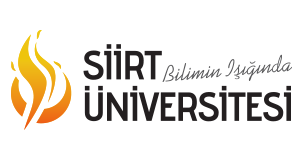   T.C.SİİRT ÜNİVERSİTESİ                                          Türkçe Öğretimi Uygulama ve Araştırma Merkezi Müdürlüğü
(SİİRT-TÖMER)